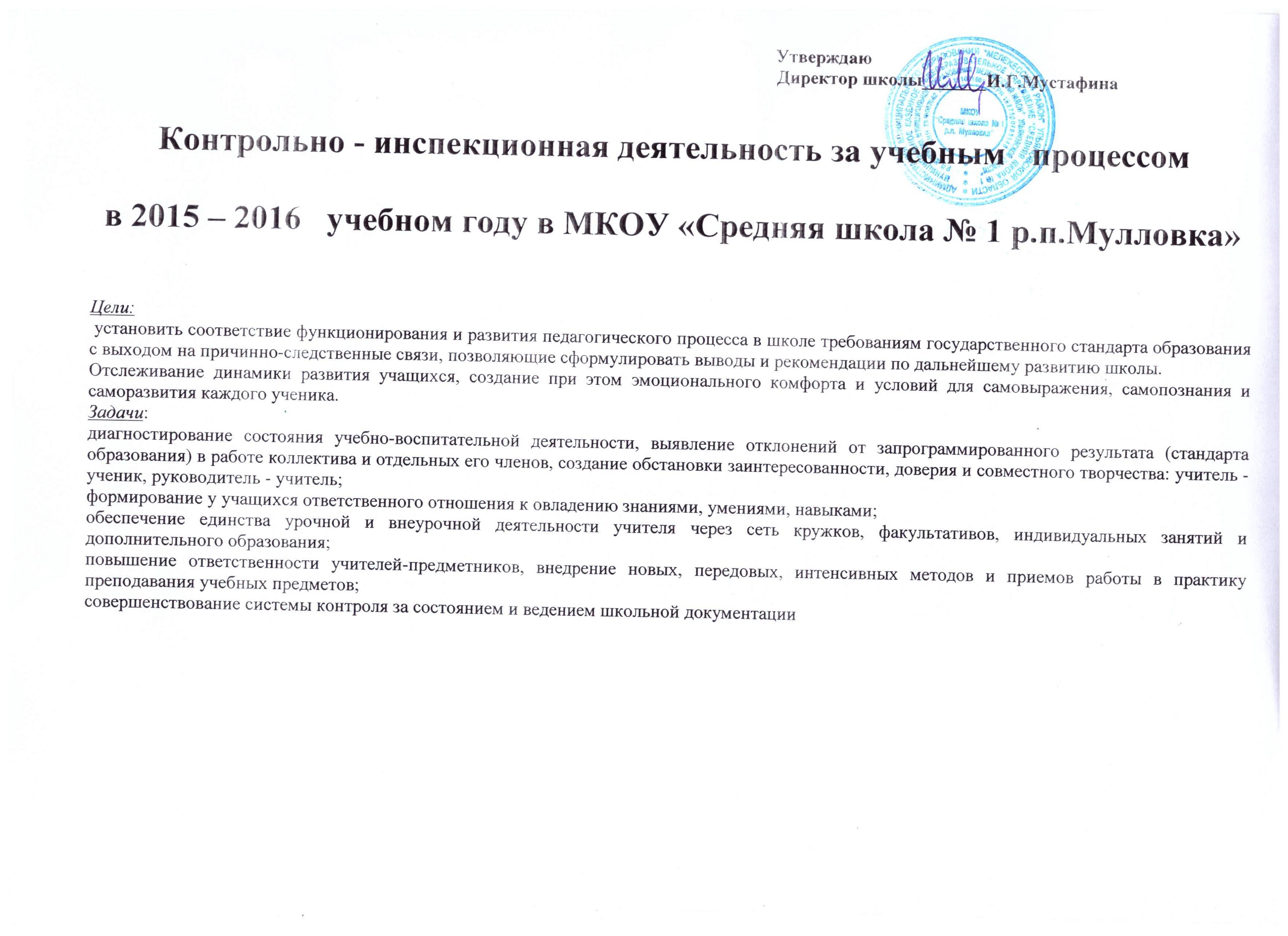    Утверждаю                                                                                                                      Директор школы_______И.Г.МустафинаКонтрольно - инспекционная деятельность за учебным   процессомв 2015 – 2016   учебном году в МКОУ «Средняя школа № 1 р.п.Мулловка»Цели:   установить соответствие функционирования и развития педагогического процесса в школе требованиям государственного стандарта образования с выходом на причинно-следственные связи, позволяющие сформулировать выводы и рекомендации по дальнейшему развитию школы.Отслеживание динамики развития учащихся, создание при этом эмоционального комфорта и условий для самовыражения, самопознания и саморазвития каждого ученика.Задачи: диагностирование состояния учебно-воспитательной деятельности, выявление отклонений от запрограммированного результата (стандарта образования) в работе коллектива и отдельных его членов, создание обстановки заинтересованности, доверия и совместного творчества: учитель - ученик, руководитель - учитель; формирование у учащихся ответственного отношения к овладению знаниями, умениями, навыками; обеспечение единства урочной и внеурочной деятельности учителя через сеть кружков, факультативов, индивидуальных занятий и дополнительного образования; повышение ответственности учителей-предметников, внедрение новых, передовых, интенсивных методов и приемов работы в практику преподавания учебных предметов; совершенствование системы контроля за состоянием и ведением школьной документацииПЛАН – ГРАФИК ПОДГОТОВКИ И ПРОВЕДЕНИЯ ЕГЭ – 2017 год.План – график подготовки педагогических работников   к ЕГЭ на 2016– 2017  учебный годЦель: организация работы школы по подготовке к  государственной (итоговой) аттестации в форме ЕГЭ и ГИА.Задачи:1. Своевременная и качественная организация работы учителей-предметников по подготовке к итоговой аттестации в форме ЕГЭ.
2. Создание базы данных по подготовке к ЕГЭ:
на основании потребностей учащихся и их учебных и психологических возможностей и способностей; психолого- педагогическое сопровождение;методическое обеспечение.Своевременное информирование учащихся, их родителей, учителей:работа с нормативной базой по проведению итоговой аттестации    изучение и анализ КИМов итоговой аттестации в форме   ГИА;ознакомление с Правилами заполнения бланков   ГИА.№  п/пВопросы, подлежащие контролюЦель контроляОбъект, субъект контроляВид контроляМетодыОтветственныеВыходСентябрьКонтроль  выполнения Закона  «Об образовании в РФ»Контроль  выполнения Закона  «Об образовании в РФ»Контроль  выполнения Закона  «Об образовании в РФ»Контроль  выполнения Закона  «Об образовании в РФ»Контроль  выполнения Закона  «Об образовании в РФ»Контроль  выполнения Закона  «Об образовании в РФ»Контроль  выполнения Закона  «Об образовании в РФ»1 Организация  обучения на  домуВыявление   детей с ослабленным здоровьем определение учителей, составление индивидуального учебного плана и расписания1-11ПерсональныйБеседаСоставление индивидуального учебного планаЗам директора по УРПриказ2Организация  обучения учащихся, обучающихся по специальной( коррекционной программе) VII, VIII вида.Индивидуальная работа в классе с учащимися   VIII вида1-9Персональныйнаблюдение Составление индивидуального учебного планаЗам директора по УРПриказ по школе3Организация  обучения на  дому с помощью дистанционны технологийВыявление больных детей, определение учителей, составление индивидуального учебного плана и расписания5 Персональныйнаблюдение Составление индивидуального учебного планаЗам директора по УРПриказ по школе4Административное совещание № 1Реализация индивидуального подхода при подготовке учащихся к ГИАИнструктаж для педагогов и классных руководителей по оформлению документации школы.«Утверждение плана – графика подготовки школы к   ГИА».Учителя - предметникиПрезентацияЛист регистрации,  протокол заседания5Педагогический совет № 1 по теме: «Анализ работы школы за 2015-16 уч. год».                 Контроль за школьной документациейКонтроль за школьной документациейКонтроль за школьной документациейКонтроль за школьной документациейКонтроль за школьной документациейКонтроль за школьной документациейКонтроль за школьной документациейКонтроль за школьной документацией1Утверждение рабочих программ по предметам на новый учебный год.Определение качества составления рабочих программ их соответствие  требованиям антикоррупционной деятельности современного общества. Реализация элементов культуры здоровья1-11ПерсональныйПросмотр собеседование Заместитель директора по УРПриказ 2Ведение  личных дел учащихся  Соблюдение единых требований при оформлении.  Проверить наличие обновленных списков в папках «Личные дела учащихся»1-11Тематический  ПросмотрЗаместитель директора по УРСправкаВСОКО:ВСОКО:ВСОКО:ВСОКО:ВСОКО:ВСОКО:ВСОКО:ВСОКО:1Входные контрольные работы по предметам.Определить уровень  обученности  по   основным  предметам  федерального компонента.1-11Тематический Административный входной контроль Зам. директора по УР Справка   ШМС 2Организация независимого тестированияВходной контроль4-10 Независимое тестирование через интернет.Зам. директора по УРСправкаКонтроль   состояния санитарно- гигиенического режима и техники безопасности в школеКонтроль   состояния санитарно- гигиенического режима и техники безопасности в школеКонтроль   состояния санитарно- гигиенического режима и техники безопасности в школеКонтроль   состояния санитарно- гигиенического режима и техники безопасности в школеКонтроль   состояния санитарно- гигиенического режима и техники безопасности в школеКонтроль   состояния санитарно- гигиенического режима и техники безопасности в школеКонтроль   состояния санитарно- гигиенического режима и техники безопасности в школеКонтроль   состояния санитарно- гигиенического режима и техники безопасности в школе3 Составление расписания  занятий на всех уровнях обученияСоответствие расписания нормам САНПИНа1-11   наблюдение Заместители директора по УР Заместители директора Приказ по школе4График контрольных работ на I полугодиеСоблюдение требований Инструкции и СанПИНаКТП учителей-предметниковфронтальныйизучение КТП учителей-предметников Зам. директора по УР Составление графика Контроль  состояния  преподавания учебных предметовКонтроль  состояния  преподавания учебных предметовКонтроль  состояния  преподавания учебных предметовКонтроль  состояния  преподавания учебных предметовКонтроль  состояния  преподавания учебных предметовКонтроль  состояния  преподавания учебных предметовКонтроль  состояния  преподавания учебных предметовКонтроль  состояния  преподавания учебных предметов5 Адаптация первоклассников к обучению в начальной школе.  Соответствие преподавания требованиям ФГОС 1 Тематический изучение документации посещение уроковАдминистрацияСправка6Изучение  уровня преподавания в 5, 10 классах и степени адаптации учащихся.Выполнение требований по преемственности в 5, 10 классах5, 10Тематический Посещение уроков наблюдение, беседыЗаместители директора Листы наблюдения №  п/пВопросы, подлежащие контролюЦель контроляОбъект, субъект контроляВид контроляМетодыМетодыОтветственныеОтветственныеВыходВыходОктябрьОктябрьОктябрьОктябрьОктябрьОктябрьОктябрьОктябрьОктябрьОктябрьОктябрьКонтроль  выполнения Закона «Об образовании в Российской Федерации в РФ»Контроль  выполнения Закона «Об образовании в Российской Федерации в РФ»Контроль  выполнения Закона «Об образовании в Российской Федерации в РФ»Контроль  выполнения Закона «Об образовании в Российской Федерации в РФ»Контроль  выполнения Закона «Об образовании в Российской Федерации в РФ»Контроль  выполнения Закона «Об образовании в Российской Федерации в РФ»Контроль  выполнения Закона «Об образовании в Российской Федерации в РФ»Контроль  выполнения Закона «Об образовании в Российской Федерации в РФ»Контроль  выполнения Закона «Об образовании в Российской Федерации в РФ»Контроль  выполнения Закона «Об образовании в Российской Федерации в РФ»Контроль  выполнения Закона «Об образовании в Российской Федерации в РФ»1Единый день профилактики (посещение учащихся на дому, работа с трудными детьми и детьми группы риска)Выполнение закона «Об Образовании в  РФ» в части посещаемости и получения обязательного образования 1-11Тематический Тематический Наблюдение, беседаНаблюдение, беседаЗаместитель директора по УР, ВР, социальный педагогЗаместитель директора по УР, ВР, социальный педагогАкты посещенияКонтроль за  состоянием школьной документациейКонтроль за  состоянием школьной документациейКонтроль за  состоянием школьной документациейКонтроль за  состоянием школьной документациейКонтроль за  состоянием школьной документациейКонтроль за  состоянием школьной документациейКонтроль за  состоянием школьной документациейКонтроль за  состоянием школьной документациейКонтроль за  состоянием школьной документациейКонтроль за  состоянием школьной документациейКонтроль за  состоянием школьной документацией1Ведение классных журналов. Отражение в содержании   элементов антикоррупционной направленностиСоблюдение «Положения ведения классных журналов»1-11Проверка Проверка  Изучение школьной документации Изучение школьной документацииЗаместитель директора по УРЗаместитель директора по УРСправкаВСОКОВСОКОВСОКОВСОКОВСОКОВСОКОВСОКОВСОКОВСОКОВСОКОВСОКО1База «ОГЭ и ЕГЭ»  Составить банк данных для процедуры ГИА 2016 9, 11 Тематический  Тематический    Опрос  ОпросАдминистрация Администрация База данных  2Административное совещание № 2:Введение ФГОС  в 9 классПодготовка учащихся к олимпиадам.Предварительные итоги 1 четверти.Заместитель директора по УРЗаместитель директора по УР3Участие учащихся в олимпиадах по предметамВыявление рейтинга «одаренных» детей1-11ПерсональныйПерсональныйМотивация Мотивация ЗД по НМР, УРЗД по НМР, УРПортфолио (личное)Контроль   состояния санитарно- гигиенического режима и техники безопасности в школе.Контроль   состояния санитарно- гигиенического режима и техники безопасности в школе.Контроль   состояния санитарно- гигиенического режима и техники безопасности в школе.Контроль   состояния санитарно- гигиенического режима и техники безопасности в школе.Контроль   состояния санитарно- гигиенического режима и техники безопасности в школе.Контроль   состояния санитарно- гигиенического режима и техники безопасности в школе.Контроль   состояния санитарно- гигиенического режима и техники безопасности в школе.Контроль   состояния санитарно- гигиенического режима и техники безопасности в школе.Контроль   состояния санитарно- гигиенического режима и техники безопасности в школе.Контроль   состояния санитарно- гигиенического режима и техники безопасности в школе.Контроль   состояния санитарно- гигиенического режима и техники безопасности в школе.1Оформление  «Листка здоровья» в классных журналахОрганизация здоровьесберегающей деятельности в школе1-11Тематический Наблюдение Наблюдение Заместитель директора по УРЗаместитель директора по УРЗаместитель директора по УРРекомендации  п/пВопросы, подлежащие контролюЦель контроляОбъект, субъект контроляВид контроляМетодыОтветственныеВыход            НоябрьКонтроль  выполнения Закона  «Об образовании в РФ»            НоябрьКонтроль  выполнения Закона  «Об образовании в РФ»            НоябрьКонтроль  выполнения Закона  «Об образовании в РФ»            НоябрьКонтроль  выполнения Закона  «Об образовании в РФ»            НоябрьКонтроль  выполнения Закона  «Об образовании в РФ»            НоябрьКонтроль  выполнения Закона  «Об образовании в РФ»            НоябрьКонтроль  выполнения Закона  «Об образовании в РФ»            НоябрьКонтроль  выполнения Закона  «Об образовании в РФ»1Работа с детьми, оставленными на повторный год обученияСвоевременность проведения учителями индивидуальных занятий и прохождение программ с детьми.Учителя-предметникиПерсональный Собеседование Анализ  Посещение занятий Зам. директора по УР Справка 2Единый день профилактики (посещение учащихся на дому, работа с трудными детьми и детьми группы риска).Анализ посещаемостиУчащиеся, работа классного руководителяПроверка журналовНаблюдение, анализСоц. педагогАкты посещенияКонтроль за школьной документациейКонтроль за школьной документациейКонтроль за школьной документациейКонтроль за школьной документациейКонтроль за школьной документациейКонтроль за школьной документациейКонтроль за школьной документациейКонтроль за школьной документацией1Проверить выполнение требований  при заполнении журналов. Выполнение государственных программ.Соблюдение инструктажа по заполнению классных журналов1-11Тематический ПроверкаЗаместитель директора по УРПриказКонтроль  состояния  преподавания учебных предметовКонтроль  состояния  преподавания учебных предметовКонтроль  состояния  преподавания учебных предметовКонтроль  состояния  преподавания учебных предметовКонтроль  состояния  преподавания учебных предметовКонтроль  состояния  преподавания учебных предметовКонтроль  состояния  преподавания учебных предметовКонтроль  состояния  преподавания учебных предметов1Состояние преподавания  русского языка  в 5, 7, 8 классахСоответствие учебного процесса требованиям ФГОСУчитель  Персональный Анализ посещение занятий  Заместитель директора по УР Лист наблюдения урока2Состояние преподавания  окружающего мира   в  1-4 классахСоответствие учебного процесса требованиям ФГОСУчитель  Персональный Анализ посещение занятий  Заместитель директора по УР Лист наблюдения урокаВСОКОВСОКОВСОКОВСОКОВСОКОВСОКОВСОКОВСОКО1ОО «Математика» (математика)Проверить качество знаний учащихся по  математике  в 9,10, 11 классах. Учителя - предметникиПерсональный  Контрольные срезы Администрация Справка 2Административное совещание № 3:Итоги I четверти.ОтчетКонтроль   состояния санитарно - гигиенического режима и техники безопасности в школеКонтроль   состояния санитарно - гигиенического режима и техники безопасности в школеКонтроль   состояния санитарно - гигиенического режима и техники безопасности в школеКонтроль   состояния санитарно - гигиенического режима и техники безопасности в школеКонтроль   состояния санитарно - гигиенического режима и техники безопасности в школеКонтроль   состояния санитарно - гигиенического режима и техники безопасности в школеКонтроль   состояния санитарно - гигиенического режима и техники безопасности в школеКонтроль   состояния санитарно - гигиенического режима и техники безопасности в школе1 Соблюдение санитарно - гигиенических требований к уроку учителями химии Организация здоровьесберегающей деятельности в школе1-11Тематический  Наблюдение  Заместитель директора по УРРекомендации№  п/пВопросы, подлежащие контролюЦель контроляОбъект, субъект контроляВид контроляМетодыМетодыОтветственныеВыходВыход Декабрь  Контроль  выполнения Закона «Об образовании  в  РФ» Декабрь  Контроль  выполнения Закона «Об образовании  в  РФ» Декабрь  Контроль  выполнения Закона «Об образовании  в  РФ» Декабрь  Контроль  выполнения Закона «Об образовании  в  РФ» Декабрь  Контроль  выполнения Закона «Об образовании  в  РФ» Декабрь  Контроль  выполнения Закона «Об образовании  в  РФ» Декабрь  Контроль  выполнения Закона «Об образовании  в  РФ» Декабрь  Контроль  выполнения Закона «Об образовании  в  РФ» Декабрь  Контроль  выполнения Закона «Об образовании  в  РФ» Декабрь  Контроль  выполнения Закона «Об образовании  в  РФ»1Индивидуальное обучение учащихся, обучение учащихся по программе 8 вида.             Анализ работы.Организация учебного процесса для детей VIII вида4, 7, 8, 9Тематический СобеседованиеСобеседованиеЗаместитель директора по УРСправкаСправкаКонтроль за  состоянием  школьной документациейКонтроль за  состоянием  школьной документациейКонтроль за  состоянием  школьной документациейКонтроль за  состоянием  школьной документациейКонтроль за  состоянием  школьной документациейКонтроль за  состоянием  школьной документациейКонтроль за  состоянием  школьной документациейКонтроль за  состоянием  школьной документациейКонтроль за  состоянием  школьной документациейКонтроль за  состоянием  школьной документацией1Состояние рабочих  тетрадей по русскому языку  Выполнение единого орфографического режима3- 4  Руководитель МОРуководитель МОСправкаСправкаВСОКОВСОКОВСОКОВСОКОВСОКОВСОКОВСОКОВСОКОВСОКО1Административные контрольные работы за первое полугодие 2016 – 2017 учебного года.Анализ результатов промежуточных срезов1-11Промежуточный контрольСрезУчитель - предметникУчитель - предметникУчитель - предметникАнализ контрольной работы3Итоговое сочинение Допуск к ЕГЭ11Персональный Учитель русского языкаУчитель русского языкаУчитель русского языкаКонтроль  состояния  преподавания учебных предметовКонтроль  состояния  преподавания учебных предметовКонтроль  состояния  преподавания учебных предметовКонтроль  состояния  преподавания учебных предметовКонтроль  состояния  преподавания учебных предметовКонтроль  состояния  преподавания учебных предметовКонтроль  состояния  преподавания учебных предметовКонтроль  состояния  преподавания учебных предметовКонтроль  состояния  преподавания учебных предметовКонтроль  состояния  преподавания учебных предметов1Состояние преподавания  математики  в 8, 9 классахСоответствие учебного процесса требованиям ФГОСУчитель  Персональный Анализ посещение занятий  Заместитель директора по УР Заместитель директора по УР Заместитель директора по УР Лист наблюдения урока2Состояние преподавания  математики    в  1-4 классахСоответствие учебного процесса требованиям ФГОСУчитель  Персональный Анализ посещение занятий  Заместитель директора по УР Заместитель директора по УР Заместитель директора по УР Лист наблюдения урокаКонтроль  состояния  качества знаний  учащихсяКонтроль  состояния  качества знаний  учащихсяКонтроль  состояния  качества знаний  учащихсяКонтроль  состояния  качества знаний  учащихсяКонтроль  состояния  качества знаний  учащихсяКонтроль  состояния  качества знаний  учащихсяКонтроль  состояния  качества знаний  учащихсяКонтроль  состояния  качества знаний  учащихсяКонтроль  состояния  качества знаний  учащихсяКонтроль  состояния  качества знаний  учащихся1Предварительные итоги  II четверти.Состояние адаптации учащихся 1-х классовАдминистративное совещание № 4Протокол2ВПР4Контроль   состояния санитарно - гигиенического режима и техники безопасности в школеКонтроль   состояния санитарно - гигиенического режима и техники безопасности в школеКонтроль   состояния санитарно - гигиенического режима и техники безопасности в школеКонтроль   состояния санитарно - гигиенического режима и техники безопасности в школеКонтроль   состояния санитарно - гигиенического режима и техники безопасности в школеКонтроль   состояния санитарно - гигиенического режима и техники безопасности в школеКонтроль   состояния санитарно - гигиенического режима и техники безопасности в школеКонтроль   состояния санитарно - гигиенического режима и техники безопасности в школеКонтроль   состояния санитарно - гигиенического режима и техники безопасности в школеКонтроль   состояния санитарно - гигиенического режима и техники безопасности в школе1Посещение уроков технологии с целью контроля соблюдения техники безопасности Организация здоровьесберегающей деятельности в школе 1-45-11Тематический Заместители директора Заместители директора Заместители директора Справка2Режим проветривания кабинетов Организация здоровьесберегающей деятельности в школе1-11Тематический  НаблюдениеКомиссия по охране трудаКомиссия по охране трудаКомиссия по охране трудаРекомендации №  п/пВопросы, подлежащие контролюЦель контроляОбъект, субъект контроляВид контроляМетодыОтветственныеВыход Январь Контроль  выполнения Закона «Об образовании в РФ» Январь Контроль  выполнения Закона «Об образовании в РФ» Январь Контроль  выполнения Закона «Об образовании в РФ» Январь Контроль  выполнения Закона «Об образовании в РФ» Январь Контроль  выполнения Закона «Об образовании в РФ» Январь Контроль  выполнения Закона «Об образовании в РФ» Январь Контроль  выполнения Закона «Об образовании в РФ» Январь Контроль  выполнения Закона «Об образовании в РФ»1.Учебные программыВыполнение учебных программ и практической части за I полугодие 2016 - 2017  учебного годаклассные журналы, КТП учителейФронтальный изучение документацииЗаместитель директора по УР ШМС2Родительские собрания по итогам первого полугодия            Классные руководителиПротоколы, листы регистрации3Педагогический совет № 2 по теме: Итоги  первого полугодия,          2 четверти.ЗаместителиПротоколКонтроль за школьной документациейКонтроль за школьной документациейКонтроль за школьной документациейКонтроль за школьной документациейКонтроль за школьной документациейКонтроль за школьной документациейКонтроль за школьной документациейКонтроль за школьной документацией1Ведение  классных журналовПроконтролировать систему опроса на уроках и наполняемость оценок в классных журналах и дневниках.1-45-11  Фронтальный Просмотр Зам. директора по УР Рекомендации ВСОКОВСОКОВСОКОВСОКОВСОКОВСОКОВСОКОВСОКО1График контрольных работ на II полугодиеКорректировка сроков проведения контрольных работ КТП учителейфронтальныйИзучение  документацииЗаместитель директора по УРПриказ (график) Контроль  состояния  преподавания учебных предметовКонтроль  состояния  преподавания учебных предметовКонтроль  состояния  преподавания учебных предметовКонтроль  состояния  преподавания учебных предметовКонтроль  состояния  преподавания учебных предметовКонтроль  состояния  преподавания учебных предметовКонтроль  состояния  преподавания учебных предметов2Контроль за уровнем проведения  элективных курсов    Соответствие программного материала и преподаванию предмета на уроке 10,11 Тематический Посещение учебных занятийАдминистрация Справка3Классно-обобщающий контроль    «Усвоение программы букварного периода».1ТематическийУчителя- предметники  п/п  п/пВопросы, подлежащие контролюВопросы, подлежащие контролюВопросы, подлежащие контролюЦель контроляОбъект, субъект контроляВид контроляВид контроляМетодыМетодыМетодыОтветственныеГде и кем принимаются решенияГде и кем принимаются решения Февраль  Контроль  выполнения Закона «Об образовании в РФ» Февраль  Контроль  выполнения Закона «Об образовании в РФ» Февраль  Контроль  выполнения Закона «Об образовании в РФ» Февраль  Контроль  выполнения Закона «Об образовании в РФ» Февраль  Контроль  выполнения Закона «Об образовании в РФ» Февраль  Контроль  выполнения Закона «Об образовании в РФ» Февраль  Контроль  выполнения Закона «Об образовании в РФ» Февраль  Контроль  выполнения Закона «Об образовании в РФ» Февраль  Контроль  выполнения Закона «Об образовании в РФ» Февраль  Контроль  выполнения Закона «Об образовании в РФ» Февраль  Контроль  выполнения Закона «Об образовании в РФ» Февраль  Контроль  выполнения Закона «Об образовании в РФ» Февраль  Контроль  выполнения Закона «Об образовании в РФ» Февраль  Контроль  выполнения Закона «Об образовании в РФ» Февраль  Контроль  выполнения Закона «Об образовании в РФ»11Контроль за дозировкой домашнего задания Контроль за дозировкой домашнего задания Контроль за дозировкой домашнего задания Проконтролировать дозировку домашнего задания2-45,9,10,11  Тематический Тематический  Анализ  Анализ  Анализ Заместитель директора по УР Справка Справка                                           Контроль за школьной документацией                                           Контроль за школьной документацией                                           Контроль за школьной документацией                                           Контроль за школьной документацией                                           Контроль за школьной документацией                                           Контроль за школьной документацией                                           Контроль за школьной документацией                                           Контроль за школьной документацией                                           Контроль за школьной документацией                                           Контроль за школьной документацией                                           Контроль за школьной документацией                                           Контроль за школьной документацией11  Ведение дневников   Ведение дневников   Ведение дневников  Работа классного руководителя с дневниками. Соблюдение положение о заполнении дневников.2-45-11Тематический Тематический  Изучение документации  Изучение документации  Изучение документации Администрация Административное совещание Административное совещание ВСОКОВСОКОВСОКОВСОКОВСОКОВСОКОВСОКОВСОКОВСОКОВСОКОВСОКОВСОКОВСОКОВСОКОВСОКОКонтроль  состояния  преподавания учебных предметовКонтроль  состояния  преподавания учебных предметовКонтроль  состояния  преподавания учебных предметовКонтроль  состояния  преподавания учебных предметовКонтроль  состояния  преподавания учебных предметовКонтроль  состояния  преподавания учебных предметовКонтроль  состояния  преподавания учебных предметовКонтроль  состояния  преподавания учебных предметовКонтроль  состояния  преподавания учебных предметовКонтроль  состояния  преподавания учебных предметовКонтроль  состояния  преподавания учебных предметовКонтроль  состояния  преподавания учебных предметовКонтроль  состояния  преподавания учебных предметовКонтроль  состояния  преподавания учебных предметовКонтроль  состояния  преподавания учебных предметов11Реализация элементов антикоррупционного образования в образовательной деятельности школы.Реализация элементов антикоррупционного образования в образовательной деятельности школы.Реализация элементов антикоррупционного образования в образовательной деятельности школы.Определить как реализуется  антикоррупционное образование в образовательной деятельности школыКТП учителяПерсональный Персональный Наблюдение  Посещение уроковНаблюдение  Посещение уроковНаблюдение  Посещение уроковАдминистрация  Рекомендации План по антикоррупционной деятельности  Рекомендации План по антикоррупционной деятельности Контроль  состояния  качества знаний учащихсяКонтроль  состояния  качества знаний учащихсяКонтроль  состояния  качества знаний учащихсяКонтроль  состояния  качества знаний учащихсяКонтроль  состояния  качества знаний учащихсяКонтроль  состояния  качества знаний учащихсяКонтроль  состояния  качества знаний учащихсяКонтроль  состояния  качества знаний учащихсяКонтроль  состояния  качества знаний учащихсяКонтроль  состояния  качества знаний учащихсяКонтроль  состояния  качества знаний учащихсяКонтроль  состояния  качества знаний учащихсяКонтроль  состояния  качества знаний учащихсяКонтроль  состояния  качества знаний учащихсяКонтроль  состояния  качества знаний учащихся22ОО «Филология» (русский язык и литература)ОО «Филология» (русский язык и литература)ОО «Филология» (русский язык и литература)Проверить уровень сформированности знаний учащихся   в 9 классах (мониторинг)9  класс Тематический Тематический Контрольные работыКонтрольные работыКонтрольные работыАдминистрация  Справка Справка№  п/п№  п/пВопросы, подлежащие контролюВопросы, подлежащие контролюВопросы, подлежащие контролюЦель контроляОбъект, субъект контроляВид контроляВид контроляМетодыМетодыМетодыОтветственныеВыходВыходМартКонтроль  выполнения Закона «Об образовании в РФ»МартКонтроль  выполнения Закона «Об образовании в РФ»МартКонтроль  выполнения Закона «Об образовании в РФ»МартКонтроль  выполнения Закона «Об образовании в РФ»МартКонтроль  выполнения Закона «Об образовании в РФ»МартКонтроль  выполнения Закона «Об образовании в РФ»МартКонтроль  выполнения Закона «Об образовании в РФ»МартКонтроль  выполнения Закона «Об образовании в РФ»МартКонтроль  выполнения Закона «Об образовании в РФ»МартКонтроль  выполнения Закона «Об образовании в РФ»МартКонтроль  выполнения Закона «Об образовании в РФ»МартКонтроль  выполнения Закона «Об образовании в РФ»МартКонтроль  выполнения Закона «Об образовании в РФ»МартКонтроль  выполнения Закона «Об образовании в РФ»МартКонтроль  выполнения Закона «Об образовании в РФ»11Работа с отстающими учащимися.Мониторинг «Группа риска» (обучающие, которые не смогут сдать ГИА)Работа с отстающими учащимися.Мониторинг «Группа риска» (обучающие, которые не смогут сдать ГИА) Работа учителя со слабоуспевающими учащимися  на уроке Совершенствование работы кл. рук. с родителями Работа учителя со слабоуспевающими учащимися  на уроке Совершенствование работы кл. рук. с родителямиПерсональный Персональный БеседаБеседаЗаместители директора по УР и ВРЗаместители директора по УР и ВРЗаместители директора по УР и ВРМониторинг22День охраны труда. Проверка состояния учебных кабинетов.День охраны труда. Проверка состояния учебных кабинетов.Соблюдение ОТСоблюдение ОТУчитель- предметник, зав. кабинетаТематическийТематическийЗам. директора по УРЗам. директора по УРЗам. директора по УРПриказ33Административное совещание № 5: Предварительные итоги III четверти.Административное совещание № 5: Предварительные итоги III четверти.Зам. директора по УРЗам. директора по УРЗам. директора по УРПротокол44Педагогический совет № 3 по теме:  Итоги 3 четвертиПедагогический совет № 3 по теме:  Итоги 3 четвертиЗам.директора по НМРЗам.директора по НМРЗам.директора по НМРПротокол55Родительские собрания  (классные) об окончании 3 четверти.Родительские собрания  (классные) об окончании 3 четверти.Классные руководителиКлассные руководителиКлассные руководителиПротоколКонтроль за школьной документациейКонтроль за школьной документациейКонтроль за школьной документациейКонтроль за школьной документациейКонтроль за школьной документациейКонтроль за школьной документациейКонтроль за школьной документациейКонтроль за школьной документациейКонтроль за школьной документациейКонтроль за школьной документациейКонтроль за школьной документациейКонтроль за школьной документациейКонтроль за школьной документациейКонтроль за школьной документациейКонтроль за школьной документацией11 Ведение    классных журналов  и журналов обучения на дому  Ведение    классных журналов  и журналов обучения на дому  Ведение    классных журналов  и журналов обучения на дому Выполнение программ по предметам. Анализ успеваемости,  объект. выставления четвертных оценок 1-45-11Тематический Тематический  Изучение документации Изучение документацииЗаместителиЗаместителиЗаместителиСправкаВСОКОВСОКОВСОКОВСОКОВСОКОВСОКОВСОКОВСОКОВСОКОВСОКОВСОКОВСОКОВСОКОВСОКОВСОКОКонтроль  состояния  преподавания учебных предметовКонтроль  состояния  преподавания учебных предметовКонтроль  состояния  преподавания учебных предметовКонтроль  состояния  преподавания учебных предметовКонтроль  состояния  преподавания учебных предметовКонтроль  состояния  преподавания учебных предметовКонтроль  состояния  преподавания учебных предметовКонтроль  состояния  преподавания учебных предметовКонтроль  состояния  преподавания учебных предметовКонтроль  состояния  преподавания учебных предметовКонтроль  состояния  преподавания учебных предметовКонтроль  состояния  преподавания учебных предметовКонтроль  состояния  преподавания учебных предметовКонтроль  состояния  преподавания учебных предметов11 Корректировка тематического планирования по подготовке  к ЕГЭ учителей математики и русского языка Определить,  как скорректировано  КТП по подготовке к ЕГЭ Определить,  как скорректировано  КТП по подготовке к ЕГЭ Определить,  как скорректировано  КТП по подготовке к ЕГЭ Рабочие программы учителейТематическийТематическийЗаместитель директора по УРЗаместитель директора по УРЗаместитель директора по УРСправкаКонтроль  состояния  знаний, умений, навыков учащихсяКонтроль  состояния  знаний, умений, навыков учащихсяКонтроль  состояния  знаний, умений, навыков учащихсяКонтроль  состояния  знаний, умений, навыков учащихсяКонтроль  состояния  знаний, умений, навыков учащихсяКонтроль  состояния  знаний, умений, навыков учащихсяКонтроль  состояния  знаний, умений, навыков учащихсяКонтроль  состояния  знаний, умений, навыков учащихсяКонтроль  состояния  знаний, умений, навыков учащихся22ТДТ Изучение результативности и степени обученности и подготовки к ГИА,  ЕГЭИзучение результативности и степени обученности и подготовки к ГИА,  ЕГЭИзучение результативности и степени обученности и подготовки к ГИА,  ЕГЭ9.11 классыТематический Тематический АдминистрацияАдминистрацияАдминистрация Мониторинг оценокКонтроль   состояния санитарно - гигиенического режима и техники безопасности в школеКонтроль   состояния санитарно - гигиенического режима и техники безопасности в школеКонтроль   состояния санитарно - гигиенического режима и техники безопасности в школеКонтроль   состояния санитарно - гигиенического режима и техники безопасности в школеКонтроль   состояния санитарно - гигиенического режима и техники безопасности в школеКонтроль   состояния санитарно - гигиенического режима и техники безопасности в школеКонтроль   состояния санитарно - гигиенического режима и техники безопасности в школеКонтроль   состояния санитарно - гигиенического режима и техники безопасности в школеКонтроль   состояния санитарно - гигиенического режима и техники безопасности в школеКонтроль   состояния санитарно - гигиенического режима и техники безопасности в школеКонтроль   состояния санитарно - гигиенического режима и техники безопасности в школеКонтроль   состояния санитарно - гигиенического режима и техники безопасности в школеКонтроль   состояния санитарно - гигиенического режима и техники безопасности в школеКонтроль   состояния санитарно - гигиенического режима и техники безопасности в школеКонтроль   состояния санитарно - гигиенического режима и техники безопасности в школе1 Записи в журналах инструктажа по ТБ Записи в журналах инструктажа по ТБ Записи в журналах инструктажа по ТБОрганизация здоровьесберегающей деятельности в школеОрганизация здоровьесберегающей деятельности в школе1-45-111-45-11 Тематический  Тематический ПросмотрКомиссия по охране трудаКомиссия по охране трудаКомиссия по охране труда  Справка2.Режим проветривания кабинетов. Режим проветривания кабинетов. Режим проветривания кабинетов. Соблюдение санитарно- гигиенических требований к воздушно-тепловому режиму школы Соблюдение санитарно- гигиенических требований к воздушно-тепловому режиму школы 1-11 классы 1-11 классы Фронтальный Фронтальный  Просмотр Мед.  сестраМед.  сестраМед.  сестраРекомендации на административном совещаниип/пВопросы, подлежащие контролюЦель контроляОбъект, субъект контроляВид контроляМетодыОтветственныеВыход АпрельКонтроль  выполнения Закона «Об образовании в  РФ» АпрельКонтроль  выполнения Закона «Об образовании в  РФ» АпрельКонтроль  выполнения Закона «Об образовании в  РФ» АпрельКонтроль  выполнения Закона «Об образовании в  РФ» АпрельКонтроль  выполнения Закона «Об образовании в  РФ» АпрельКонтроль  выполнения Закона «Об образовании в  РФ» АпрельКонтроль  выполнения Закона «Об образовании в  РФ»Контроль за школьной документациейКонтроль за школьной документациейКонтроль за школьной документациейКонтроль за школьной документациейКонтроль за школьной документациейКонтроль за школьной документациейКонтроль за школьной документациейКонтроль за школьной документацией1 Контроль  состояния  журналов,   своевременность заполнения. Своевременность заполнения журнала  классным руководителем1-45-11Тематический  Работа с документацией Заместитель  директора по УРСправка2Административное совещание № 6:Предварительное комплектование 10-х классов.Организация и проведение набора учащихся в 1-й класс.Подготовка к итоговой аттестации учащихся 9х, 11х классов.Планирование и утверждение графика отпусков.Заместитель  директора по УРПротокол3Родительские собрания «Итоговая аттестация 2016 – 2017  учебного года» 9, 11 Заместитель  директора по УРПротоколВСОКОВСОКОВСОКОВСОКОВСОКОВСОКОВСОКОВСОКОКонтроль  состояния  качества знаний учащихсяКонтроль  состояния  качества знаний учащихсяКонтроль  состояния  качества знаний учащихсяКонтроль  состояния  качества знаний учащихсяКонтроль  состояния  качества знаний учащихсяКонтроль  состояния  качества знаний учащихсяКонтроль  состояния  качества знаний учащихсяКонтроль  состояния  качества знаний учащихся1ТДТСтепень подготовки учащихся к итоговой аттестации9,11Тематический Анализ школьной документацииАдминистрацияВедомость оценок2Пробные выездные экзамены по математике9,11ЗД по УРВедомость оценокКонтроль   состояния санитарно - гигиенического режима и техники безопасности в школеКонтроль   состояния санитарно - гигиенического режима и техники безопасности в школеКонтроль   состояния санитарно - гигиенического режима и техники безопасности в школеКонтроль   состояния санитарно - гигиенического режима и техники безопасности в школеКонтроль   состояния санитарно - гигиенического режима и техники безопасности в школеКонтроль   состояния санитарно - гигиенического режима и техники безопасности в школеКонтроль   состояния санитарно - гигиенического режима и техники безопасности в школеКонтроль   состояния санитарно - гигиенического режима и техники безопасности в школе1Комплексная проверка кабинетов.АдминистрацияПриказ№  п/пВопросы, подлежащие контролюЦель контроляОбъект, субъект контроляВид контроляМетодыОтветственныеВыход МАЙ- ИЮНЬ    МАЙ- ИЮНЬ    МАЙ- ИЮНЬ    МАЙ- ИЮНЬ    МАЙ- ИЮНЬ    МАЙ- ИЮНЬ    МАЙ- ИЮНЬ    МАЙ- ИЮНЬ   1.Учебные программыВыполнение учебных программ и практической части за 2016/2017 учебный годклассные журналы, отчеты учителейФронтальный Анализ Заместитель директора по УРАдминистративное совещание2Подготовка и проведение итогового контроля                      за состоянием УВП (контрольные работы, экзамены, итоговая аттестация).Изучение результативности обучения9-11 классы Тематический Административные контрольные  работыАдминистрация  Анализ 3Родительские собрания по итогам года (по графику), родительский комитет по итогам года.Классные руководителиПротоколы5Личные дела учащихсяАнализ работы классных руководителей с личными делами учащихсяЛичные  делаФронтальный Изучение  документации Заместитель директора по УР СекретарьПриказ8.Успеваемость учащихся за 4 четверть и  2016/2017 учебный годИзучение результативности обучения за 4 четверть и годВедомости  успеваемостиФронтальный электронный анализЗаместитель директора по УРотчет, совещание9Педсовет Итоговая государственная аттестация 2016– 2017  учебного года.  Педагогические советы по допуску учащихся выпускных классов к итоговой аттестации и переводу учащихся в следующий класс.ШМО «Итоги 2016 – 2017 учебного года. Планирование работы на 2017 – 2018 учебный год».9.Выпускные экзаменыСвоевременность и качество подготовки материалов по осуществлению итоговой аттестации выпускников школыДокументация Фронтальный Изучение  документацииАдминистрация Административное Совещание 9.Выпускные экзаменыРезультативность итоговой аттестации учащихсяДокументация Фронтальный Стат.анализАдминистрацияОтчет  в РООСрокиОрганизационноеОбеспечение Нормативно-правовоеобеспечениеИнформационнаяподдержка подготовки и проведения ЕГЭМетодическая работаРабота  с учащимися 11-х классов Работа с родителямиРабота с педагогамиВ течение всего учебного года Участие в тематических семинарах – совещаниях для заместителей директоров по УРСоздание папки  «Нормативная база по подготовке и проведению ЕГЭ – 2017»Оформление страницы школьного сайта «ГИА»Организация обеспечение участников ЕГЭ учебно-тренировочными материалами, обучающими программами, методическими пособиями.Участие в репетиционных испытанияхИндивидуальные консультирования родителейУчастие в организации консультирования руководителей МО, учителей-предметников по  подготовки и проведения ЕГЭ.Август1.Итоги проведения ЕГЭ    и основные задачи на ЕГЭ -  Анализ поступления в ВУЗы.  Пед. совет1.Тематический анализ результатов ЕГЭ по предметам. Руководители МО 1.Ознакомление с результатами ЕГЭ, типичные ошибки.Сентябрь1.Назначение ответственного за организацию ЕГЭ в ОУ, за формирование электронной базы участников ЕГЭ.Подготовка плана графика подготовки и проведения ЕГЭ - 2017.2. Сбор копий паспортов учащихся 11 классаПриказы о назначении ответственных:- за создание базы данных на участников ЕГЭ- за информационную безопасность -  за проведение ЕГЭ в ОУ..1. Проведение заседания МО «Анализ результатов ЕГЭ -2016. Проблемы преподавания отдельных элементов содержания курсов в рамках подготовки к ЕГЭ»1.Ознакомление с результатами прошлых лет, типичные ошибки.2. Семинар«Ознакомление с основными направлениями самостоятельной работы по подготовке к ЕГЭ»- общие стратегии подготовки, планирование и деление учебного материала, работа с демоверсиями ЕГЭ, официальные сайты Подготовка психологических рекомендаций для родителей.1. Анализ типичных ошибок при сдаче ЕГЭ -2016.2. Планирование работы по подготовке учащихся к ЕГЭ  на уроках.3. Работа с классным руководителем : контроль за успеваемостью и посещаемостью; психологические особенности учащ.Октябрь1.Административное совещание «Организация работы по подготовке учащихся к ГИА»2.СД «Утверждение плана –графика подготовки школы к ЕГЭ»Издание приказа О  проведении диагностических и тренировочных работ по  подготовке к ЕГЭ.Подготовка информационного стенда «ЕГЭ» в вестибюле школы, в каждом предметном кабинете. 2. Выставление на школьной сайте графика проведения диагностических работ по подготовке к ЕГЭ.Планирование проведения мониторинговых исследований промежуточных этапов подготовки учащихся к ЕГЭ, анализ и коррекция. Проведение классным руководителем беседы по темам:-содержание и цели проведения ЕГЭ;- выбор оптимального количества предметов для сдачи в форме ЕГЭ;-организация и технология проведения ЕГЭ;Проведение родительского собрания « Предметы в форме ЕГЭ, участие учащихся школы в ЕГЭ»Составление плана-графика учителями  –предметниками по подготовке учащихся к ЕГЭ.Ноябрь1.Формирование базы педагогических  кадров, работающих в качестве экспертов на ЕГЭ 2. Сдача первичного отчета «Выбор экзаменов в форме ЕГЭ выпускниками»Оформление  школьного стенда « ЕГЭ»МО «Подготовка учителей и учащихся к ЕГЭ. Содержание ЕГЭ и условия подготовки к экзамену. » Разработка индивидуальных программ для выпускников, не прошедших минимального порога при диагностическом тестировании.   Проведение  собраний с выпускниками и их родителями «Знакомство с нормативными документами ЕГЭ»,  «Положение о проведении ЕГЭ», «Информация о результатах ЕГЭ»Проведение  собраний с выпускниками и их родителями «Знакомство с нормативными документами ЕГЭ»,  «Положение о проведении ЕГЭ», «Информация о результатах ЕГЭ»СЗ «Утверждение планов-графиков учителями –предметниками по подготовке учащихся к ЕГЭ » 2. Разработка  учителями – предметниками индивидуальных программ для выпускников, не прошедших мин. порога при диагностическом тестировании.   Декабрь1.СЗ «Уровень подготовленности участников  ЕГЭ»2. Формирование базы данных выпускников.  Коррекция.Приказ о проведении пробного ЕГЭ.Выставление на школьной сайте графика по подготовке и проведению ЕГЭМС «Организация научно-методической работы по вопросам подготовки учащихся к ЕГЭ»Тестовые полугодовые контрольные работы по предметам.Контроль подготовки к ЕГЭЯнварь 1. Предоставление распечаток с внесенными правками по персональным ланным и выбору предметов участниками ЕГЭ. 1-корректировка.  2. Составление графика приема психолога по вопросам ЕГЭ.Положения о:-  государственной (итоговой) аттестации в 2017г.;- о проведении ЕГЭ;-о проведении выпускного экзамена - о порядке хранения и выдачи свидетельств.1.Проведение пробных ЕГЭ. МО «Анализ результатов мониторинга качества за первое полугодие»2. Составление плана проведения репетиционных испытаний ЕГЭ по предметам на второе полугодие. Приказ.1.Собрание учащихся 11-классов «О порядке подготовке и проведения ЕГЭ»2. Проведение анкеты для анализа пробного ЕГЭ по математике и русскому языку.Ознакомление с результатами пробных ЕГЭ в рамках школы.Изучение нормативных документов по организации ЕГЭ в 2016-17 учебном году.Февраль1. Предоставление распечаток с внесенными правками по персональным ланным и выбору предметов участниками ЕГЭ. 2-корректировка. 2. Прием заявлений на выбор предметов на ЕГЭ.3. Формирование базы данных организаторов проведения ЕГЭ.  4. Предоставление сведений об участниках ГВЭ с указанием предметов. Приказы о назначении ответственных:- за учет подачи заявление выпускников;- выдачи пропусков;- за учет ознакомления выпускников с результатами ЕГЭ;- за учет выдачи свидетельств;- за ведение необходимой документации.1. Составление  по-недельного плана подготовки к ГИА.1.Анализ анкетирования учащихся  и выработка рекомендаций учителям-предметникам и классным руководителям.2. справка о результатах пробного ЕГЭ.1.Семинар «Профессиональная направленность учащихся»2. Индивидуальные беседы с учащимися 11 классов по вопросам ЕГЭ.3. Прием заявлений на выбор предметов на ЕГЭРодительское собрание «Нормативные документами ЕГЭ», «Организация  подготовки к  ЕГЭ в школе»1. Ознакомление с понедельным планом подготовки  к ГИА -2017Март1.Административное совещание» Состояние работы по подготовке учащихся к ЕГЭ»2.Уведомление выпускников о перечне выбранных ими предметов, зафиксированном в федеральной базе данных ЕГЭ (по состоянию на 1.03.2017)3. Корректировка муниципальной базы данных по работникам ППЭ для подготовки и проведения ЕГЭОформление документации по ЕГЭ:- оформление письменных заявлений учащихся 11 классов о выборе государственных экзаменов.- назначение представителей на ППЭ.1. Занятия «Работа по заполнению бланков ЕГЭ»1.Семинар «Права и обязанности участников ЕГЭ»2.Семинар «Порядок использования результатов ЕГЭ при поступлении в вузы, СПО»3. Занятия «Работа по заполнению бланков ЕГЭ.4. Индивидуальные рекомендации педагогов учащимся по подготовке к ЕГЭ.1. Занятия «Работа по заполнению бланков ЕГЭ»Апрель1. Корректировка базы данных учащихся 11 кл.2. Индивидуальные консультации для педагогов, учащихся и их родителей по вопросам подготовки и проведения ЕГЭ.2. Выдача пропусков классным руководителям. 1.Приказ об ответственных за оформление пропусков на ЕГЭ. 2. Оформление списков участников экзаменационных испытаний по выбору.  3.Приказ об утверждении списков учащихся для сдачи ЕГЭ.1Размещение на информационном стенде расписания сдачи ЕГЭ.2. Доведение до участников ЕГЭ памяток:- участнику ЕГЭ;-организатору в аудитории.1.. Подготовка Графика проведения консультаций к ЕГЭ.1.Семинар                         « Психологическая готовность учащихся к ЕГЭ».2.Работа с демонстрационными версиями ЕГЭ.3. Работа по заполнению бланков. 1. Проведение собрания с родителями выпускников.- порядок окончания учебного года.-учет результатов ЕГЭ при выставлении итоговых оценок.-об организации приема и рассмотрении апелляций по результатам ЕГЭ.- об организации выдачи свидетельств о результатах ЕГЭ.Май1. Выдача и регистрация  уведомлений  участникам  ЕГЭ. 2. Проведение педагогического совета по допуску выпускников к ГИА1. Приказ о допуске учащихся 11 классов к сдаче ЕГЭ -2017.  1. Проведение консультаций по подготовке к ЕГЭ.1.Собрание « Повторное изучение Положения о проведении ЕГЭ в 2016-17 учебном году»2. Индивидуальные консультирования учащихся.3. Оповещение учащихся  о способе их доставки к месту проведения ЕГЭ.1. Проведение собрания с родителями выпускников.- порядок окончания учебного года.-учет результатов ЕГЭ при выставлении итоговых оценок.-об организации приема и рассмотрении апелляций по результатам ЕГЭ.- об организации выдачи свидетельств о результатах ЕГЭ.1. Занятия «Работа по заполнению бланков ЕГЭ»Июнь1.Организация проведения апелляций: выдача бланков заявлений выпускников.2. Формирование базы данных о результатах экзаменов.3. Анализ результатов ЕГЭ (качество образовательной подготовки выпускников, уровень профессиональной компетентности педагогов). Подготовка итогового отчета о проведении ЕГЭ и ГИА.Получение и оформление аттестатовПриказ об оформлении аттестатов.1.Ознакомление выпускников с протоколами экзаменов, апелляций.2. Проведение ЕГЭ (сопровождение и доставка выпускников к пунктам проведения ЕГЭ)Август1.Итоги проведения ЕГЭ -2017 и основные задачи на ЕГЭ -2018. Анализ поступления в ВУЗы.  Пед.совет1.Тематический анализ результатов ЕГЭ по предметам. Руководители МО 1.Ознакомление с результатами ЕГЭ-2017, типичные ошибки.Вид деятельностиВид деятельностиМероприятия Ответственные		 Ответственные		 Сентябрь Сентябрь Сентябрь Сентябрь Сентябрь Организационно – методическая работаОрганизационно – методическая работаАдминистративное совещание с повесткой дня «Утверждение плана – графика подготовки школы к   ГИА». Назначение ответственного по школе -за проведение и подготовку к   ГИА- за ведение базы данных для   ГИА;- за   создание базы данных контрольно – измерительных материалов.            заместитель директора по УР.заместитель директора по УР.Работа с педагогическим коллективомРабота с педагогическим коллективомСовещание по вопросам подготовки к   ГИА:- анализ результатов   ГИА;- поступление учащихся в вузы;- обеспечение готовности учащихся выполнять задания различного уровня сложности.заместитель директора по УР.заместитель директора по УР.ОктябрьОктябрьОктябрьОктябрьОктябрьОрганизационно – методическая работаПодготовка информационного стенда «Государственная итоговая аттестация» для учащихся 9 и, 11   классов и родителей.   Создание базы данных контрольно – измерительных материалов.       Сбор предварительных  данных о выборе экзаменов в 9-х классах (формы сдачи экзаменов).                                                                                                                                       Подготовка информационного стенда «Государственная итоговая аттестация» для учащихся 9 и, 11   классов и родителей.   Создание базы данных контрольно – измерительных материалов.       Сбор предварительных  данных о выборе экзаменов в 9-х классах (формы сдачи экзаменов).                                                                                                                                         заместитель директора по УР  заместитель директора по УРРабота с педагогическим коллективомМетодическая помощь учителям по вопросам подготовки к ЕГЭ и ОГЭ.     Заказ сборников для подготовки к ЕГЭ и ОГЭ.                                                                                                                             Составление плана мероприятий по подготовке к ЕГЭ и ОГЭ учителем – предметником.Методическая помощь учителям по вопросам подготовки к ЕГЭ и ОГЭ.     Заказ сборников для подготовки к ЕГЭ и ОГЭ.                                                                                                                             Составление плана мероприятий по подготовке к ЕГЭ и ОГЭ учителем – предметником.  заместитель директора по УР Учителя - предметники  заместитель директора по УР Учителя - предметникиНоябрьНоябрьНоябрьНоябрьНоябрьРабота с педагогическим коллективомРабота с педагогическим коллективом- Подбор литературы и материалов. Знакомство с нормативными документами  по ЕГЭ, ОГЭ.- Информирование педагогов о спецификации измерительных материалов ЕГЭ  и ОГЭ  - Оформление стендов  «Готовимся к итоговой аттестации» в классных кабинетах.- Совещание по вопросу о рассмотрении «Методических рекомендаций по подготовке к ЕГЭ».    заместитель директора по УР учителя - предметники.    заместитель директора по УР учителя - предметники.ДекабрьДекабрьДекабрьДекабрьДекабрьРабота с педагогическим коллективомРабота с педагогическим коллективомУчеба учителей – предметников  по решению заданий части С.                                                                                                                                  Знакомство с нормативными документами по проведению государственной итоговой аттестации  Семинары,заместитель директора по УР Семинары,заместитель директора по УРЯнварьЯнварьЯнварьЯнварьЯнварьОрганизационно – методическая работаОрганизационно – методическая работаОбновление уголков по подготовке к ЕГЭ и ОГЭ в учебных кабинетах.Классные руководителиКлассные руководителиРабота с педагогическим коллективомРабота с педагогическим коллективомУчеба учителей – предметников  по решению заданий части С.                                                                                                                                   Формирование пакета рекомендаций  и материалов для учителей  по вопросам ЕГЭ.   Ознакомление с приказом об организаторах в аудиториях и вне аудиторий при проведении ЕГЭ в ПП                               Семинары,заместитель директора по УР Семинары,заместитель директора по УРФевральФевральФевральФевральФевральРабота с педагогическим коллективомРабота с педагогическим коллективомФормирование пакета рекомендаций  и материалов для учителей  по вопросам ЕГЭ и ОГЭ.   Инструктаж по проведению пробных репетиционных экзаменов в форме ЕГЭ и ОГЭ.Знакомство с рекомендациями по проведению практической части  по предметам в форме ЕГЭ и ОГЭзаместитель директора по УР заместитель директора по УР Март Март Март Март Март Организационно – методическая работаОрганизационно – методическая работаУточнение состава выпускников ОГЭ, ЕГЭ  и выбора предметов. Подготовка списков учащихся, сдающих экзамены по выбору.  Обновление информационного стенда. Обновление уголков по подготовке к ЕГЭ, ОГЭ в учебных кабинетах. Анкетирование 9-ти классников («что, я буду делать после 9-го класса?»).Подготовка к проведению пробных экзаменов в форме ЕГЭ и ОГЭ  заместитель директора по УР кл .рук., учителя - предметникизаместитель директора по УР кл .рук., учителя - предметникиАпрель Апрель Апрель Апрель Апрель Организационно – методическая работаОрганизационно – методическая работаУтверждение порядка проведения государственной  (итоговой) аттестации, форм и  предметов. Педсовет.Размещение информации на стенде «Расписание сдачи ЕГЭ, ОГЭ» (проект).Учителя – предметники, заместитель директора по УР Учителя – предметники, заместитель директора по УР Работа с педагогическим коллективомРабота с педагогическим коллективомСовещание при завуче «Анализ пробных экзаменов».  Учителя - предметники  Учителя - предметникиМай Май Май Май Май Работа с педагогическим коллективомРабота с педагогическим коллективомУчёба организаторов в аудитории, вне аудитории для проведения ОГЭ Знакомство:- с приказом по составу экзаменационной комиссии- с расписанием проведения экзаменов и консультаций, - передача экзаменационного материала директору ОУ- с   приказом  по организации проведения  ОГЭ; по назначению дежурных и сопровождающих на экзамены; - с приказом об оформлении документации строгой отчетности.   заместитель директора по УР   заместитель директора по УРИюнь Июнь Июнь Июнь Нормативные документыНормативные документыОформление и выдача аттестатов.   заместитель директора по УРРабота с педагогическим коллективомРабота с педагогическим коллективомОрганизация участия выпускников в ЕГЭ в резервные сроки.Прием и регистрация заявлений  выпускников на апелляцию.  Выставление итоговых отметок на основании протоколов с результатами ЕГЭ и ОГЭ  в соответствии с установленными правилами.   заместитель директора по УР Классные руководителиУчителя – предметникиАвгуст Работа с педагогическим коллективомРабота с педагогическим коллективомПроведение совещания при завуче по анализу результатов прохождения государственной (итоговой) аттестации.   заместитель директора по УР 